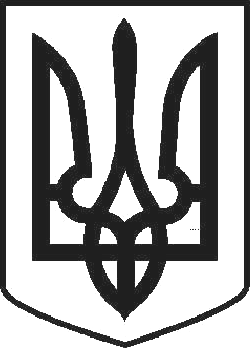 УКРАЇНАЧОРТКІВСЬКА МІСЬКА РАДА ТРИДЦЯТЬ ШОСТА СЕСІЯ СЬОМОГО СКЛИКАННЯРІШЕННЯвід 16 березня 2018 року	№ 992м. ЧортківПро затвердження Положення про сектор з кадрових питаньапарату Чортківської міської радиЗ метою забезпечення ефективної роботи виконавчих органів міської ради, відповідно до рішення сесії Чортківської міської ради від 21 грудня	2017року №935 «Про внесення змін до рішення міської ради від 10 лютого 2017 року №523 «Про затвердження структури і чисельності апарату та виконавчих органів міської ради», керуючись статтею 26, пунктом 4 статті 54 Закону України     «Про     місцеве     самоврядування     в     Україні»     міська     радаВИРІШИЛА:Затвердити Положення про сектор з кадрових питань апарату Чортківської міської ради згідно додатку.Вважати таким, що втратив чинність пункт 1.4. рішення сесії Чортківської міської ради від 19 лютого 2016 року № 122 «Про затвердження структури і чисельності апарату міської ради та виконавчих органів міської ради».Копію рішення направити у сектор з кадрових питань апарату міськоїради.Контроль за виконанням	рішення покласти на заступника міськогоголови з питань діяльності виконавчих органів міської ради Тимофія Р.М. та постійну комісію міської ради з питань дотримання законності, охорони громадського порядку та депутатської етики.Міський голова	Володимир ШМАТЬКО